29 октября                                                                                                                                                    Занятие 7Проповедь 12 апостолов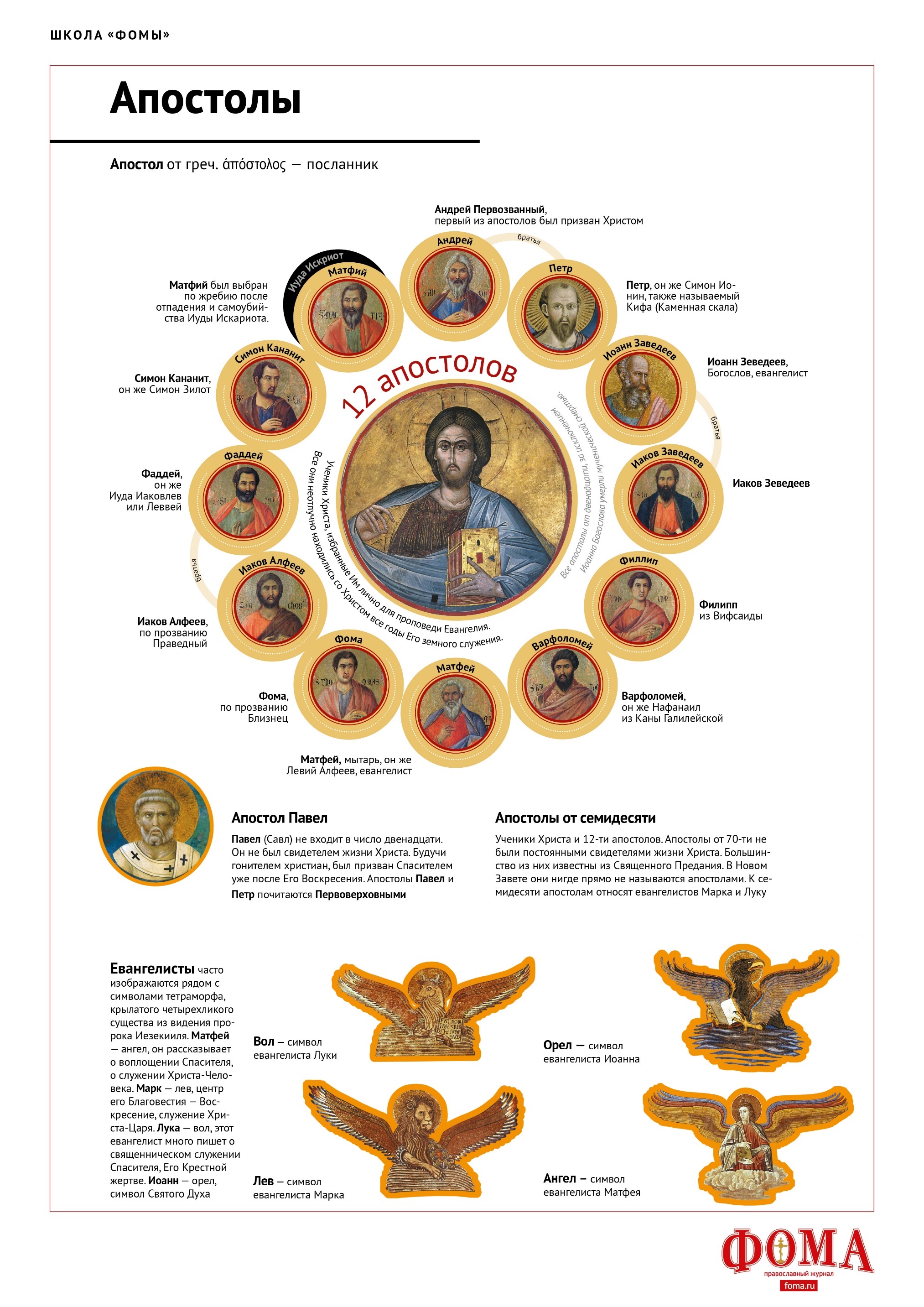 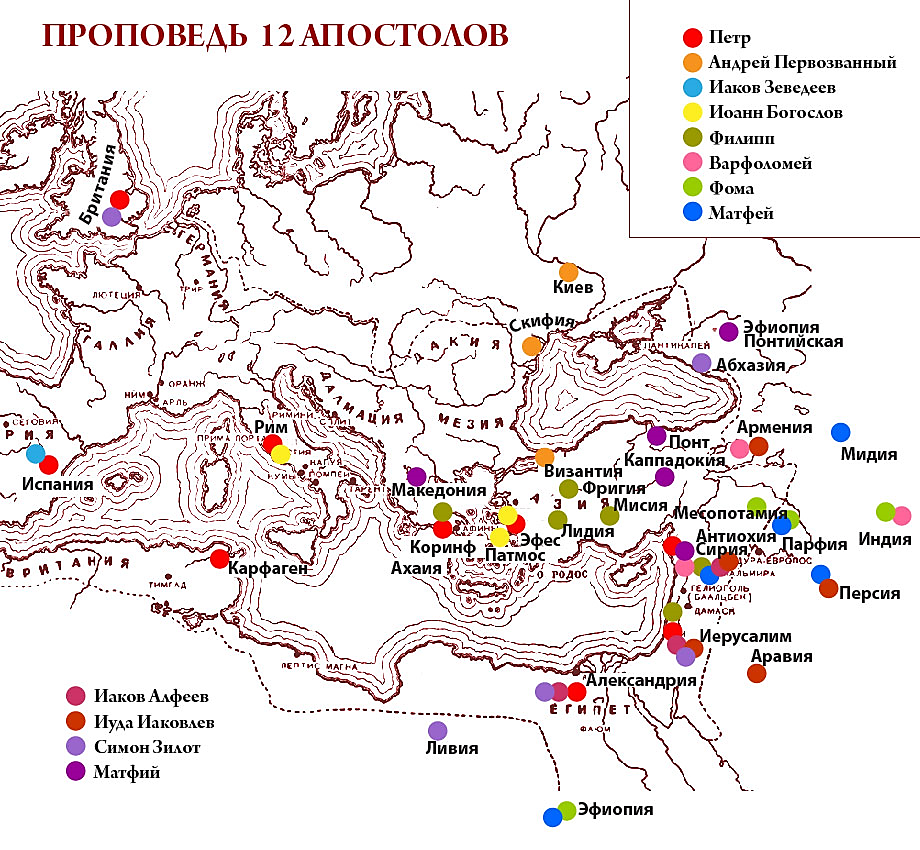 